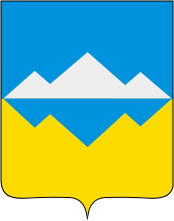 СОВЕТ ДЕПУТАТОВАЙЛИНСКОГО СЕЛЬСКОГО ПОСЕЛЕНИЯСАТКИНСКОГО МУНИЦИПАЛЬНОГО РАЙОНАЧЕЛЯБИНСКОЙ ОБЛАСТИРЕШЕНИЕот 07 сентября 2023 г.  №14с. Айлино О назначении публичных слушаний по вопросу объединения городских и сельских поселений, входящих в состав Саткинского муниципального района, в целях его преобразования и наделения вновь образованного муниципального образования статусом Саткинского муниципального округа Челябинской областиВ соответствии с пунктом 4 части 3 статьи 28 Федерального закона от 6 октября 2006 года № 131-ФЗ «Об общих принципах организации местного самоуправления в Российской Федерации», Уставом Айлинского сельского поселения,, решением Совета депутатов Айлинского сельского поселения от 14.12.2009г. №34 «О принятии Положения о порядке организации, проведения публичных слушаний и общественных обсуждений в Айлинском сельском поселении»,  СОВЕТ ДЕПУТАТОВ АЙЛИНСКОГО  СЕЛЬСКОГО ПОСЕЛЕНИЯ РЕШАЕТ:1. Назначить публичные слушания по вопросу объединения городских и сельских поселений, входящих в состав Саткинского муниципального района, в целях его преобразования и наделения вновь образованного муниципального образования статусом Саткинского муниципального округа Челябинской области, в 10 часов 00 минут 5 октября 2023 года в здании администрации Айлинского сельского поселения в кабинете №7 по адресу: с. Айлино, ул. Пугачева, дом 32.2. Назначить дату первого заседания оргкомитета в 11 сентября 2023 года. 3. Утвердить состав оргкомитета, согласно приложению к настоящему решению.4. Граждане, проживающие на территории Айлинского сельского поселения вправе участвовать в публичных слушаниях в целях обсуждения вопроса по объединению городских и сельских поселений, входящих в состав Саткинского муниципального района, в целях его преобразования наделения вновь образованного муниципального образования статусом Саткинского муниципального округа Челябинской области, посредством:- подачи в Совет депутатов Романовского сельского поселения замечаний и предложений в устной и (или) письменной форме в срок до дня проведения публичных слушаний;- непосредственного участия в публичных слушаниях.Замечания и предложения в письменной и (или) устной форме граждане вправе представить председательствующему в день проведения публичных слушаний до окончания публичных слушаний по месту их проведения.Все замечание и предложения, представленные в установленный срок, подлежат включению в протокол публичных слушаний.При проведении публичных слушаний все участники публичных слушаний вправе высказать свое мнение о преобразовании и внесенных замечаниях, предложениях, задать вопросы.5. В течение 10 дней после проведения публичных слушаний жители вправе направлять свои замечания и предложения в письменном виде в Совет депутатов Айлинского сельского поселения. 6. Настоящее решение опубликовать в газете «Саткинский рабочий» и разместить на официальном сайте Администрации Айлинского сельского поселения в информационно-телекоммуникационной сети «Интернет».7. Контроль за исполнением настоящего решения возложить на комиссию по финансово-юридическим вопросам. Председатель Совета депутатовАйлинского сельского поселения                                               Е.А. НиколаеваПРОЕКТСОВЕТ ДЕПУТАТОВАЙЛИНСКОГО СЕЛЬСКОГО ПОСЕЛЕНИЯСАТКИНСКОГО МУНИЦИПАЛЬНОГО РАЙОНАЧЕЛЯБИНСКОЙ ОБЛАСТИРЕШЕНИЕот                          2023 г.  №                                                с. АйлиноО выражении согласия на объединение городских и сельских поселений, входящих в состав Саткинского муниципального района, в целях его преобразования и последующего наделения вновь образованного муниципального образования статусом Саткинского муниципального округа Челябинской областиВ соответствии со статьей 13 Федерального закона от 6 октября 2006 года № 131-ФЗ «Об общих принципах организации местного самоуправления в Российской Федерации», Уставом Романовского сельского поселения и принимая во внимание результаты публичных слушаний, которые прошли ________________2023 года,СОВЕТ ДЕПУТАТОВ АЙЛИНСКОГО СЕЛЬСКОГО ПОСЕЛЕНИЯ РЕШАЕТ:1. Выразить согласие на объединение Айлинского сельского поселения, Бакальского городского поселения, Бердяушского городского поселения, Межевого городского поселения, Саткинского городского поселения, Сулеинского городского поселения, Романовского сельского поселения, входящих в состав Саткинского муниципального района, в целях его преобразования и последующего наделения вновь образованного муниципального образования статусом Саткинского муниципального округа Челябинской области.2. Настоящее решение направить в Собрание депутатов Саткинского муниципального района.3. Настоящее решение опубликовать в газете «Саткинский рабочий» и разместить на официальном сайте Администрации Айлинского сельского поселения в информационно-телекоммуникационной сети «Интернет».4. Контроль за исполнением настоящего решения возложить на комиссию по финансово-юридическим вопросам. Председатель Совета депутатовАйлинского сельского поселения                                               Е.А. Николаева